Đề thi học sinh giỏi toán 2ĐỀ SỐ 1Thời gian làm bài: 40 phútBài 1.Khoanh vào chữ đặt trước câu trả lời đúng:a) Kết quả của 25 + 47 -17 là:A. 25                 B. 45               C. 65              D. 55b) Kết quả của 5 x 5 x 0 là:A. 6                   B. 8                 C. 0                D. 10Bài 2. Điền chữ số thích hợp vào dấu (?):a) ?? + 5 = 55b) ? 00 + ? 0 + ? = 888Bài 3.Khoanh vào chữ đặt trước câu trả lời đúng:Giá trị thích hợp của X để:a) X : 2 = 4 x 4 là:                          b) 61 x 1 - X = 28 là:A. X = 4                                          A. X = 33         B. X = 3                                          B. X = 89C. X = 34                                        C. X = 98D. X = 32                                        D. X = 43Bài 4.Long có nhiều hơn Hảo 20 viên bi. Nếu Long được Mai cho thêm 5 viên bi và Xuân cho Long thêm 3 viên bi nữa thì Long có nhiều hơn Hảo bao nhiêu viên bi?Bài 5.Một con thuyền đậu nổi trên sông, mũi thuyền cao hơn mặt nước 1m 5dm. Hỏi nước sông dâng lên 2dm thì mũi thuyền cao hơn mặt nước bao nhiêu đề-xi-mét?Bài 6.Kẻ thêm một đoạn thẳng vào hình dưới đây để có ba hình tam giác, ba hình tứ giác. Kể tên các hình tam giác và hình tứ giác đó.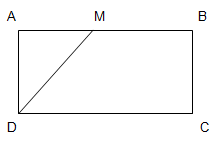 Đáp án Đề số 1Bài 1.   a) D. 55             b) C. 0Bài 2.   a) 50+ 5 = 55             b) 800 + 80 + 8 = 888Bài 3.    a)  D. X = 32                                          b)  A. x = 33Bài 4.Nếu Long được Mai cho thêm 5 viên bi và Xuân cho thêm 3 viên bi nữa thì Long có nhiều hơn Hảo số bi là:20 + 5 + 3 = 28 (viên bi)Đáp số: 28 viên bi.Bài 5.  Khi nước sông dâng lên 2dm thì mũi thuyền vẫn cao hơn mặt nước 1m 5dm hay 15dmBài 6.Có thể kẻ thêm đoạn thẳng MC như hình bên:Hình bên có ba hình tam giác là: AMD, DMC, MBC.Có ba hình tứ giác là: AMCD, MBCD, ABCD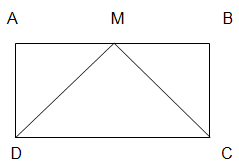 